Znajdź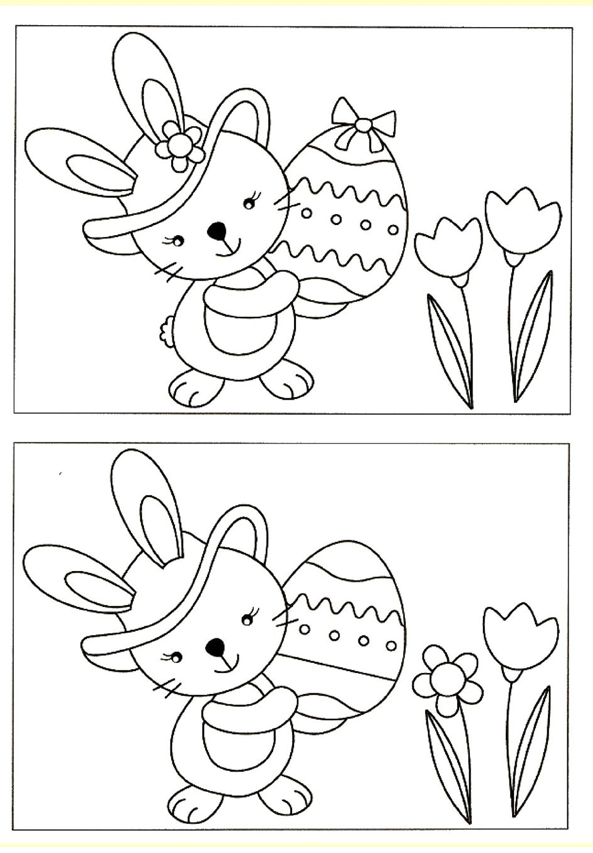 